Obec České PetroviceČeské Petrovice 27, 56401 ŽamberkObec České Petrovice vyhlašuje záměr ze dne 14. 8. 2018 dle usnesení obecního zastupitelstva č. 10/08/2018 v souladu s §39 odst. 1 zákona č. 128/2000 Sb., o obcích (obecní zřízení), ve znění pozdějších předpisů, zveřejňujeZáměrna prodej pozemku parc.č.  353/3 - trvalý travní porost v k.ú. České Petrovice, pozemku st.p. 112/1 – zastavěná plocha a nádvoří v k.ú. České Petrovice, stavba čp. 59 (budova s číslem popisným) v k.ú. České Petrovice, která je postavena na pozemcích st.p. 112/1 a st.p. 112/2 v k.ú. České Petrovice. Všechny uvedené hmotné nemovité věci jsou zapsány v katastru nemovitostí na LV č. 10001 pro obec a katastrální území České Petrovice. Pozemek  st.p. 112/2 není předmětem prodeje, jelikož je ve vlastnictví jiného subjektuPředmětné hmotné nemovité věci jsou bez přístupu z veřejné komunikace, pouze pozemek parc.č. 353/3 v k.ú. České Petrovice je zatížen věcným břemenem dle smlouvy ze dne 15.7.2016 o zřízení věcného břemene – služebnost stezky a cesty v rozsahu 3 m² daném geometrickým plánem č. 314-96/2016, který je k nahlédnutí na obci. Stavba čp. 59, postavená v roce 1970, nemá vyřešenou likvidaci odpadních vod. Vodovod a přívod el. energie jsou přivedeny do objektu. Dle územního plánu obce České Petrovice se objekt nachází v ploše občanského vybavení – komerční zařízení malá a střední – viz. podrobnosti v regulativech územního plánu obce k nahlédnutí na obecním úřadu. Prohlídka objektu je možná po dohodě se starostou nebo místostarostou. Minimální kupní cena pozemku a objektu chaty je stanovena ve výši 500.000,-Kč.Prodej bude proveden obálkovou metodou a jediným kritériem je výše nabídky.Nabídky je nutno doručit do 25. září 2018 do 15.00 hodin v zalepené obálce označené v levém rohu nápisem „NEOTVÍRAT – PRODEJ – BABETA“ vzadu s uvedením celého jména a adresy, a to osobně nebo poštou na adresu: Obec České Petrovice č.p. 27, 56401 Žamberk.Otvírání obálek se uskuteční téhož dne finančním výborem v 18.00 hodin na OÚ.Vyvěšeno: 7. 9. 2018 Sejmuto:								Miloš Roušar, starosta obce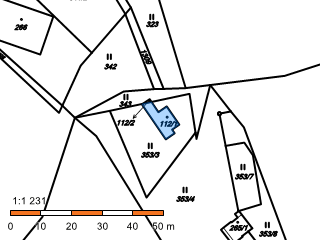 